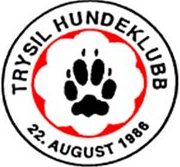 	Referat fra styremøte i Trysil Hundeklubb  				        08.06. 2015Ref. Merete TangnæsSted: Møterom på rådhusetTid: 08.06.2015 - kl 18.00 – 21.00Tilstede: Wenche, Merete, Marit, Lin, StinaForfall:Saksliste:Saksliste:1InformasjonKontingentøkningen, som ble vedtatt på årsmøtet, blir gjeldende fra 2016.Trekning blir uke 24.2Kurs/Trening/HallenBlodsporkurs i mai/juni. Sissel Brenden.Rallylydighet. Kursholder som er forespurt hadde ikke anledning til høsten.Sporkurs med Landfastøyen blir helgen 2- 4.oktober. Merete tar påmeldinger.Merete lager en rutinebeskrivelse på hvem som gjør hva ift. kurs og søknader til studieforbundet.Agilitykurset – september.Bekken kan ta valpekurs inntil 18 mnd. Oktober. MereteMiljøtrening. Noen etterlyser dette og en mal for innhold. Vi prøver å få til dette til høsten. Stina tar ansvar for opplegget.Blodsporkurs til høsten, Sissel holder dette.4KlubbmesterskapSøndag 13.9. kl 11 på Grøndalen. Vi må ha en agilitydommer og en lydighetsdommer. Marit spør Sissel Ekhougen om hun kan dømme i lydighet. 5InnkjøpVi kjøper inn en rute + to telt. Lin bestiller.6LoddtrekningTrekningen ble gjennomført. Se gevinstliste.7EventueltNKK taushetserklæring – brukere. Gammelt møne ev. gammel tunell legges ut for salg.